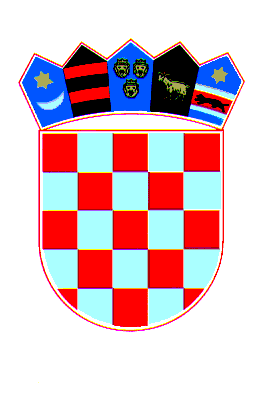             R E P U B L I K A   H R V A T S K A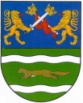 POŽEŠKO-SLAVONSKA ŽUPANIJAUpravni odjel za zdravstvo, socijalnu skrb              i hrvatske braniteljeKLASA: 550-05/23-04/1URBROJ: 2177-04-01-23-2 Požega, 14. ožujka 2023.U Uputama za prijavitelje po Javnom pozivu za financiranje programa i projekata udruga iz područja socijalne i zdravstvene skrbi i humanitarne djelatnosti, te zaštite i promicanja vrijednosti i istine o Domovinskom ratu od interesa za Požeško-slavonsku županiju u 2023. godini, KLASA: 550-05/23-04/1, URBROJ: 2177-04-01-23-2, objavljenom 27. siječnja 2023. godine, ažurira se Indikativni kalendar postupka Poziva
  								                PROČELNICA                                                                                                 Sandra Sekulić Pojer, dipl. novin. Faze postupka DatumObjava Poziva27. siječnja 2023.Rok za podnošenje prijava27. veljače 2023.Rok za slanje pitanja vezanih uz Poziv17. veljače 2023.Rok za upućivanje odgovora na pitanja vezana uz Poziv20. veljače 2023.Rok za provjeru propisanih uvjeta Poziva15. ožujka 2023.Rok za izradu popisa i slanje obavijesti o ne zadovoljavanju propisanih uvjeta Poziva15. ožujka 2023.Rok za procjenu projektnih /programskih prijava17. ožujka 2023.Rok za objavu odluke o dodjeli financijskih sredstava i slanje obavijesti prijaviteljima22. ožujka 2023.Rok za ugovaranje31. ožujka 2023.